Reedley College, MUS 1B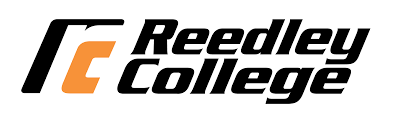 Music Theory IISyllabus, Spring 2023Humanities DivisionWelcome Welcome to Music Theory II!  In Music Theory I, you learned the fundamentals of music literacy.  In Music Theory II, you will learn concepts regarding diatonic harmony, music analysis, and composition.  You will learn part writing and composition using conventions of the common practice period of music.  You will utilize roman numeral analysis and learn how to realize figured bass figures. You will understand more about how music is put together and how it functions.  By the end of the semester, you will be able to analyze any diatonic piece of music (music that stays true to the key signature) accurately.In Music Theory II, we will meet in person as a class on Tuesdays in MUS170, and on Thursdays in the keyboard lab (HUM64).  Daily homework is the driving force behind your progress in music theory, and will be the largest factor in your grade.  Course Schedule Tuesdays: 9-10:15am MUS 170Thursdays: 9-10:15am HUM64Course ContentCourse Description:This course is a continuation of Music 1A and will build on those skills.  This course adds the following: principles of voice leading; four-part writing in choral and keyboard styles; harmonization of melodies; realization of figured bass; detailed investigation of the functional harmonic system used in western tonal music including triads, seventh chords and secondary function chords; basic principles of form in Western Art Music; analysis of representative musical literature.  There is an emphasis on music of the 17th, 18th, and 19th centuries.  Required of all music majors and minors.Student Learning Outcomes: Upon completion of this course, students will be able to: Objectives: In the process of completing this course, students will: Learn to create and correctly notate his/her own composition using standard tonal chord progressions, accurate chord voicing and voice leading.Learn to analyze standard tonal musical literature of the 17th, 18th, and 19th centuries with respect to harmony, melody, rhythm, texture and form.Learn to harmonize a given melody using appropriate chord progressions, accurate chord voicing and voice leading.Learn to create and notate his/her own composition given a pre-determined chord progression, using correct chord voicing and voice leading.Learn to understand the figured bass system and be able to harmonize a given bass line in standard four-voice harmony.Course Expectations, Late Work, Visitors, and Extra Credit Attend all classes, whether in person or online. Any absences beyond three will merit being dropped from the class.  Contact the instructor in advance if you need to miss class for any reason.Be on time to class.  Three tardies are equivalent to one absence.Complete all assignments.  Completing daily homework is the vehicle for learning music theory.  It is your path to success! Submit the assignments on time to avoid a buildup of incomplete work, or a deduction in your grade. Check Canvas page and school email regularly to see if there are announcements and to know what assignments are upcoming or due.   Per the SCCCD policy, visitors (including children) are not allowed in classes without prior written consent of the instructor.  Extra credit, while unusual, will be offered to every student in the class equally. Course Grading and Evaluation  Grading Scale: A: 90-100     B: 80-89     C: 70-79     D: 60-69      F: below 60.0Grade Breakdown:40% Daily Homework35% Tests (4)15% Compositions and Analyses10% ParticipationModules:Weeks 1 & 2	 Four Part Voice Leading, Primary ChordsWeeks 3 & 4	 Cadences and Chord FunctionWeeks 5 & 6	 Inversions and Figured BassWeeks 7-9        Secondary Triads, Chord ProgressionWeeks 10&11  Nonchord TonesWeeks 12&13  Seventh ChordsWeeks 14-16    Form and SequenceImportant Dates:Test 1 and Composition 1: February 2Test 2 and Analysis 1: March 9Test 3 and Analysis 2: April 13Test 4: May 4Composition 2: May 16 (final exam)Other ScheduleCLASS WILL NOT MEET: Monday, January 16th (Martin Luther King Jr. Day); Friday, February 17th (Lincoln’s Day); Monday, February 20th  (Washington Day); April 3rd -7th . (Spring Break) 
Full Refund Drop/Add Deadline: Friday, January 20th  
No “W” Drop Deadline: Friday, January 27th  Final Drop Deadline: Friday, March 10th
If a class is canceled other than these stated dates, there will either be advance notice given by the instructor or an official announcement placed on the classroom door. Students with Disabilities If you have a verified need for an academic accommodation or materials in alternate media (i.e., Braille, large print, electronic text, etc.) per the Americans with Disabilities Act (ADA) or Section 504 of the Rehabilitation Act, please contact the instructor as soon as possible. Academic Honesty and Disruption For detailed information regarding Academic Dishonesty, Plagiarism, and Disruption, please see pages 46-47 of the Reedley College Catalogue. From the catalogue: Because cheating, plagiarism, and collusion in dishonest activities erode the integrity of the college, each student is expected to exert and entirely honest effort in all academic endeavors. Academic dishonesty in any form is a very serious offense and will incur serious consequences. Please turn off and stow all cell phones and other electronic devices during class. Students may be dismissed from class and counted as absent for creating excessive disruptions. Prerequisites: 	Music 1A. Advisories: English 1A or 1AH and Mathematics 3A or 45. (A, CSU, UC) (C-ID MUS 155)(C-ID MUS 120: MUS 1A MUS 1B  MUS 7A)Continuation: To continue in the music theory sequence, students need to get a 70 or higher in this class.Dr. Kirstina Collins, Instructor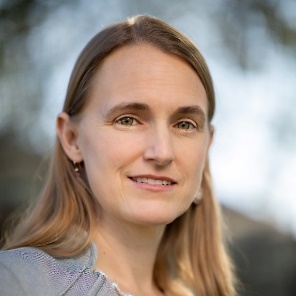 kirstina.collins@reedleycollege.edu(559) 638-0300 X3657MUS175Office hours:  Mondays 12-1 in Piano Lab (HUM 64)T/Th 11-12am in Music Office (MUS175) Wednesday 3pm on Zoom: https://scccd.zoom.us/j/93482524208Friday by appointmentRequired Materials The Practice of Harmony, Seventh EditionBy Peter Spencer, Barbara A. BennettNotation Paper, PencilMUS-1B SLO1: Upon completion of this course, students will analyze standard tonal literature from the                            17th, 18th and 19th centuries.MUS-1B SLO2: Upon completion of this course, students will demonstrate comprehension of correct                            four-part writing in tonal harmony.